Curso Propedéutica Clínica.Objetivo general del curso: El objetivo de este curso es que el estudiante será capaz de:Elaborar Historias clínicas de sus pacientes, a través de realizar interrogatorio y exploración clínica eficientes, que le permitan una buena relación médico paciente para integrar hipótesis diagnósticas ante problemas clínicos reales y complejos, como elemento necesario para identificar planes terapéuticos orientados a resolver con oportunidad, las necesidades de salud del paciente.Objetivos específicos del curso: Otorgar una atención integral oportuna con sentido humanistaObtener información clínica confiable y registrarla de manera precisa y completa.Realizar en forma correcta los procedimientos de exploración física.Proponer hipótesis diagnósticas oportunas, y congruentes con los datos clínicos obtenidos y la plausibilidad biomédica.Integrar los elementos éticos y médico-legales pertinentes en la atención de los pacientes. Participar en investigación vinculada a la docencia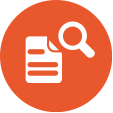 OBJETIVOS Conocimientos a adquirir en el curso (SABER): Cognoscitivo:    reconocer  Anatomía del Corazón, Fisiología Cardiovascular, Aterosclerosis , Angina Estable, Infarto Agudo al Miocardio, Miocardiopatías, Valvulopatías, Cardiopatía congénita.En base a la bibliografía recomendada.   Habilidades a desarrollar en el curso (HACER): Psicomotor:  Realizar historia clínica incluyedo exploración física, la toma e Interpretación del electrocardiograma  normal, supervisado por el Medico Adscrito.Actitudes a fomentar en el curso (SER): Afectivo:  actuar  ante  las alteraciones en el estado hemodinámico del paciente con empatía,  tratarlo dignamente, tanto al paciente  como a sus familiares.